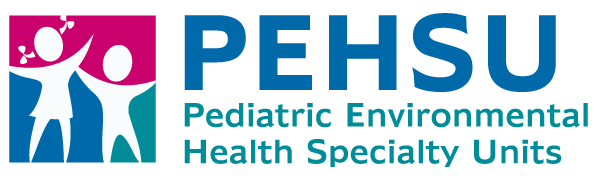 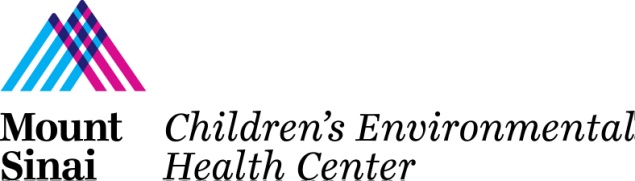 How to Green Your Daily RoutineWhere do I find credible information on safer products to use in the home?For a guide to toxic chemicals in everyday products, see:	http://www.healthystuff.org	http://www.ewg.org/guides/cleanersFor green living, see National Geographic’s the Green Guide: 	http://www.thegreenguide.comFor certified household cleaning products, see:http://www.greenseal.org/FindGreenSealProductsAndServices.aspxhttp://industries.ul.com/environment/certificationvalidation-marks/ecologo-product-certificationhttps://greencleaning.ny.gov/Products.aspFor information on pest control, see Beyond Pesticides:	http://www.beyondpesticides.org For information on avoiding flame retardant chemicals: http://greensciencepolicy.org/consumersFor interactive training on use and disposal of harmful household chemicals as well as safer alternatives: http://emilms.fema.gov/IS55a/index.htmHow can I choose safer cosmetics?To learn more about cosmetics safety and take action for stronger regulations: http://www.safecosmetics.orgFor safety reviews on cosmetic products, see the Environmental Working Group (EWG)’s database:	http://www.ewg.org/skindeep/Which plastics are safest for my children?  For information on safer plastics, see the PEHSU Plastics Fact Sheet:	http://www.pehsu.net/Public_Phthalates_and_Bisphenol_A_Advisory_EN.htmlWhich toys are safest for my children and toddlers?For general children’s products, see Healthy Child Healthy World’s Trusted Partners: 	http://healthychild.org/live-healthy/shop-healthy/allFor a guide to PVC-free school supplies: http://www.chej.org/publications/PVCGuide/PVCfree.pdfFor a list of toys recalled due to toxicity, see the U.S. Consumer Product Safety Commission Product Recalls: 	http://www.cpsc.gov/en/Recalls/What are some good resources to promote a healthy school environment for my children?For general healthy school environment resources, see the Environmental Protection Agency’s (EPA) Resources: 	http://epa.gov/schoolsFor a guide to indoor air quality, see EPA’s Tools for Schools: 	http://www.epa.gov/iaq/schoolsFor school siting guidelines, see the EPA’s Guidelines:	http://www.epa.gov/schools/school-siting-guidelinesTo learn about the Healthy Schools Network, see: 	http://www.healthyschools.orgTo learn about Healthy Schools Campaign, see:http://www.healthyschoolscampaign.org Which fish have the least amount of mercury and other contaminants?Natural Resources Defense Council Mercury in Fish Guide: http://www.nrdc.org/health/effects/mercury/walletcard.PDFRegional advisories on contaminants in fish caught in local waters: http://www.health.ny.gov/environmental/outdoors/fish/health_advisories/regional/http://www.ct.gov/dph/lib/dph/environmental_health/eoha/pdf/warning_to_people_who_eat_fish_2010.pdfWhat do I do if there is a toxic chemical spill in my home?For mercury spills, see the New York State Department of Health Mercury Webpage: http://www.health.ny.gov/environmental/chemicals/hsees/mercury/cleaning_up_a_small_mercury_spill.htmWhat do I do if my child has ingested a toxic chemical?Contact Poison Control at 1-800-222-1222 	http://www.aapcc.org/dnn/default.aspxLearn more about specific chemicals from ATSDR ToxFAQs: 	http://www.atsdr.cdc.gov/toxfaqs/index.aspWhere can I speak with an expert in children’s environmental health?In New York, New Jersey Puerto Rico and the US Virgin Islands, call the Mount Sinai PEHSU at 1-866-265-6201Or Visit the national PEHSU website: http://www.pehsu.net/Where can I find out how to advocate for stronger chemical legislation in the U.S.?Safer Chemicals Healthy Families, a national effort to protect families from toxic chemicalshttp://www.saferchemicals.org/The Coalition for a Safe and Healthy Connecticut: http://safehealthyct.org/Women’s Voices for the Earth, conducts many grassroots campaigns to change corporate chemical practices and policy	http://www.womensvoices.org/Finally, what are some good general resources on children’s health and the environment?Children’s Environmental Health Center at Mount Sinaihttp://www.cehcenter.orghttp://labs.icahn.mssm.edu/lautenberglab/about-us/http://tceee.icahn.mssm.edu/LEAP: http://www.ribbet.org PEHSU: http://www.pehsu.net/public_facts.htmlAmerican Academy of Pediatrics: http://www.healthychildren.org Environmental Protection Agency: http://www.epa.govCenters for Disease Control and Prevention: http://www.cdc.gov